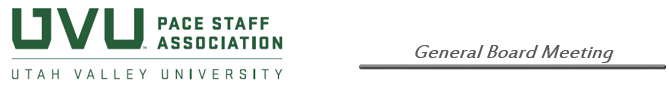 MinutesMay 8, 20181:00-3:00 pmSC 213cAttendance – Jennifer Agla, DaSheek Akwenye, Stephanie Albach, John Bair, Andrea Calaway, Daniel Delgadillo, Stacy Fowler, Nathan Gerber, Kellie Hancock, Justin Hansen, Candida Johnson, Brett McKeachnie, Tena Medina, Trevor Morris, Shalece Nuttall, Nikki Scott, Mindy Swenson, Craig Thulin, David Tobler, Valarie Wells, Mark Wiesenberg, and Lisa Williamson.Absent – Jon Barclay, Cameron Evans, Gary Griffin, Beka Grulich, Darel Hawkins, Amie Huntsman, Linda Makin, Tanner McQuivey, Bonnie Mortensen, Kristen Nuesmeyer, Katty Perez, Jason Terry, and Irene Whittier. Welcome, Approval of Minutes, Administrative UpdatesFaculty Senate President (Craig Thulin)Faculty senate does not meet in the summerNathan should attend the faculty senate retreat the end of June  Academic Affairs is sponsoring policy changes that PACE  will see in the fallCraig is teaching a summer university session on shared governanceTuesday at 1:30 in SC 206cRe-envisioning committee met and will be continuing into the fall (no new policy)subcommittee’s include the assessment and community subcommittee Minutes – April 17, 2018 minutes stand as approvedPolicy ReviewNo new policiesBusinessThe General PACE Board meeting is on June 19. Be prepared to give a recap of what PACE has done. We will vote on the constitution and recognize incoming board members.  Senator ReportsFinance and Administration (Justin Hansen)We won a workplace safety awardStudent Affairs (Valarie Browning) Student Affairs is having “recharge time” on Friday’s from 8-12, and do not schedule meetings during this time. Other VP’s are also have similar practices, so it was suggested that PACE take this to PC to encourage across campus, but to coordinate the times. Committee ReportsBenefits (Jennifer Agla)Planned to share the Magellan website but it is not available on their updated website.Open enrollment ends May 11 (encourage areas to complete)Bylaws/Procedures (Brett McKeachnie)Bylaws and constitution are ready for the websiteElection (Tena Medina)Waiting for supervisors approvals to accept nominations. They have until 5 PM today. We have bio’s for the people who have accepted. Next step is to get pictures. Tena will send reminder. Will have sign up for summer university table. According to bylaws if we don’t get someone for a position, we can appoint someone to serve until the next elections cycle. Employee Recognition (Shalece Nuttall Reported for Irene)62 wolverine sightingsProfessional Development (Daniel Delgadillo):PACE weekly email will announce staff education funds openDiscussed current budget and distribution  for staff education and development fundHad vote of how many have used and value of development vs. staff ed fundSome don’t know they are going to conference until right beforeEducation fund has limit on how many times you can use it (staff development does not) Possibility of dividing staff development fund into 12 monthsDiscuss in areas and report back in June Justin Hansen and John Bair will coordinate time for PACE to attend facilities meetingStaff development – 40 employees appliedStaff education – 60 employees appliedService & Scholarship (Kellie Hancock): Will have Service & Scholarship info at summer university tableGoodwill is a work in progress (current discussions on PT, donation increase, and payment) Student scholarships due July Wolverine Pride (DaSheek Akwenye) Sponsoring trivia challenge at SUPurchase water bottle for staff fall forum from wolverine prideImportant Dates:Summer University - May 14-16PACE Ice cream in the Quad - June 28 at 1:30 PM General PACE Meeting - June 19 (waiting to hear back from Bonnie on Sodalicious). Board Training and Welcome Lunch - June 20Minutes taken by: Stacy FowlerMeeting adjourned at: 1:55 p.m.